Umfrage zum SprachgebrauchEltern und Erziehungsberechtigte: Bitte füllen Sie nur diese Seite der Umfrage aus. Die zweite Seite dieses Formulars wird von Seiten der Schule ausgefüllt werden. Der Abschluss einer Sprachgebrauchsumfrage wird von allen Schülern verlangt, die Schulen im Bundesstaat Ohio besuchen. Das Schulpersonal kann anhand dieser Informationen ermitteln, ob die Englischkenntnisse Ihres Kindes überprüft werden müssen. Die Beantwortung dieser Fragen trägt dazu bei, sicherzustellen, dass Ihr Kind alle Bildungsdienste erhält, die es für seinen schulischen Erfolg benötigt. Die Informationen werden nicht dazu verwendet, Ihren Aufenthaltsstatus zu ermitteln.Vielen Dank, dass Sie die obigen Informationen mit uns geteilt haben. Kontaktieren Sie Ihr Schul- oder Bezirksamt, falls Sie Fragen zu diesem Formular oder zu den Diensten haben sollten, die von der Schule Ihres Kindes angeboten werden. Übersetzte Informationen zu den bürgerrechtlichen Verpflichtungen der Schule gegenüber englischlernenden Schülern und Eltern mit beschränkten Englischkenntnissen finden Sie unter: https://www2.ed.gov/about/offices/list/ocr/ellresources.html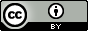 Veröffentlicht vom Office of Superintendent of Public Instruction, lizenziert unter einer Creative Commons Attribution 4.0 International License.(Anhang A, Fortsetzung)***DURCH DAS SCHULPERSONAL AUSZUFÜLLEN***Zutreffende Punkte ankreuzen. Bestätigen Sie die folgenden Aussagen hinsichtlich der Durchführung von Ohios Umfrage zum Sprachgebrauch:	Der Bezirk oder die Schule haben die Umfrage zum Sprachgebrauch (insoweit dies möglich war) in einer Sprache und Form präsentiert, die den Eltern oder Erziehungsberechtigten verständlich war.	Der Bezirk oder die Schule haben die Eltern oder Erziehungsberechtigten über den Zweck der Umfrage informiert. Die Umfrage zum Sprachgebrauch wird ausschließlich dazu verwendet, die sprachlichen Erfahrungen und den Bildungshintergrund von Schülern zu verstehen.	Der Bezirk oder die Schule berichten Informationen, die aus der Umfrage zum Sprachgebrauch gewonnen wurden, im Rahmen des dafür vorgesehenen Educational Management Information Systems (EMIS).	Für Schüler, die zuvor eine andere Schule in den USA besucht haben, fordern Schulbeamte die Daten vorheriger Sprachgebrauchsumfragen an und verwenden diese, um Englischlerner zu identifizieren.	Die Ergebnisse der Umfrage zum Sprachgebrauch werden mit den gesammelten Akten des Schülers aufbewahrt und folgen dem Schüler, falls er/sie in einen anderen Bezirk oder zu einer anderen Schule wechselt.Hinweis. Notieren Sie weitere Informationen, um die Auswertung der Umfrage zum Sprachgebrauch zu unterstützen.Aufzeichnen. Geben Sie die Antworten aus der Umfrage zum Sprachgebrauch in der unteren Tabelle an. Wenden Sie sich an die Anmerkungen zur Sprachgebrauchsumfrage auf Seite 2 für punktspezifische Anweisungen.Name des Schülers: (Vor- und Nachname)Name des Schülers: (Vor- und Nachname)Geburtsdatum des Schülers: (mm/tt/jjjj)KommunikationspräferenzenBitte geben Sie Ihre bevorzugte Sprache an, damit wir Ihnen bei Bedarf kostenfrei einen Dolmetscher oder übersetzte Dokumente bereitstellen können. Alle Eltern haben ein Recht darauf, Informationen über die schulische Bildung Ihres Kindes in einer Sprache zu erhalten, die sie verstehen.1. 	In welcher/n Sprache(n) würde Ihre Familie am liebsten mit der Schule kommunizieren?1. 	In welcher/n Sprache(n) würde Ihre Familie am liebsten mit der Schule kommunizieren?Sprachlicher HintergrundDie Bereitstellung von Informationen zum sprachlichen Hintergrund Ihres Kindes hilft uns dabei, zu ermitteln, welche Schüler Anspruch auf Fördermaßnahmen zur Entwicklung der sprachlichen Fähigkeiten haben, die für schulischen Erfolg erforderlich sind. Um zu bestimmen, ob sprachliche Unterstützung benötigt wird, ist möglicherweise die Teilnahme an einem Test erforderlich.Welche Sprache hat Ihr Kind als erstes gelernt?Welche Sprache verwendet Ihr Kind am häufigsten zu Hause?Welche Sprachen werden in Ihrem Haushalt gesprochen?Welche Sprache hat Ihr Kind als erstes gelernt?Welche Sprache verwendet Ihr Kind am häufigsten zu Hause?Welche Sprachen werden in Ihrem Haushalt gesprochen?VorbildungAntworten über das Geburtsland und die Vorbildung Ihres Kindes bieten uns Erkenntnisse zu den Kenntnissen und Fähigkeiten, die Ihr Kind zum Unterricht mitbringt und können der Schule dabei helfen, zusätzliche Fördermittel zur Unterstützung Ihres Kindes zu erhalten.5.	Was ist das Geburtsland Ihres Kindes?  	Hat Ihr Kind in der Vergangenheit bereits eine formelle schulische Bildung außerhalb der USA genossen?      Ja    Nein	Falls ja, über wie viele Jahre/Monate?   		Falls ja, was war die Unterrichtssprache?	 	7.	Hat Ihr Kind bereits eine Schule in den USA besucht?      Ja    Nein	Falls ja, wann besuchte Ihr Kind zum ersten Mal eine Schule in den USA?		 /		/  		 	Monat		Tag		Jahr5.	Was ist das Geburtsland Ihres Kindes?  	Hat Ihr Kind in der Vergangenheit bereits eine formelle schulische Bildung außerhalb der USA genossen?      Ja    Nein	Falls ja, über wie viele Jahre/Monate?   		Falls ja, was war die Unterrichtssprache?	 	7.	Hat Ihr Kind bereits eine Schule in den USA besucht?      Ja    Nein	Falls ja, wann besuchte Ihr Kind zum ersten Mal eine Schule in den USA?		 /		/  		 	Monat		Tag		JahrWeitere InformationenBitte teilen Sie weitere Informationen, die uns dabei helfen können, die sprachlichen Fähigkeiten und den Bildungshintergrund Ihres Kindes zu verstehen.Elternteil/Erziehungsberechtigter Vor name: 		Elternteil/Erziehungsberechtigter Nach name:  	Elternteil/Erziehungsberechtigter Unterschrift: 		Heutiges Datum: (mm/tt/jjjj)  	Elternteil/Erziehungsberechtigter Vor name: 		Elternteil/Erziehungsberechtigter Nach name:  	Elternteil/Erziehungsberechtigter Unterschrift: 		Heutiges Datum: (mm/tt/jjjj)  	Elternteil/Erziehungsberechtigter Vor name: 		Elternteil/Erziehungsberechtigter Nach name:  	Elternteil/Erziehungsberechtigter Unterschrift: 		Heutiges Datum: (mm/tt/jjjj)  	Muttersprache des SchülersSiehe Frage 2 der Umfrage zum Sprachgebrauch. Für alleSchüler in EMIS angeben.Sprache im Haushalt des SchülersSiehe Frage 3 der Umfrage zum Sprachgebrauch. Ausschließlich für Englischlerner in EMIS angeben.Potenzieller EnglischlernerSiehe Fragen 2-4 der Umfrage zum Sprachgebrauch.	Ja. Die Englischkenntnisse des Schülers sollten überprüft werden.	Nein. Die Englischkenntnisse des Schülers brauchen nicht überprüft zu werden.Migrationsstatus des SchülersSiehe Fragen 5-7 der Umfrage zum Sprachgebrauch. Für alleSchüler in EMIS angeben.	Ja, der Schüler ist ein Kind von Migranten.	Nein, der Schüler ist kein Kind von Migranten.Bestätigen. Füllen Sie die folgenden Informationen aus.Bestätigen. Füllen Sie die folgenden Informationen aus. 	_	 Unterschrift des bestätigenden Schulangestellten 	_ Datum (mm/tt/jjjj) 	_	 Name des bestätigenden Schulangestellten in Druckbuchstaben 	_ 	_ Name der Schule oder des Schulbezirks